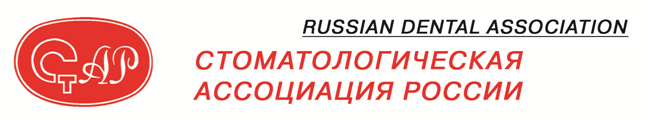 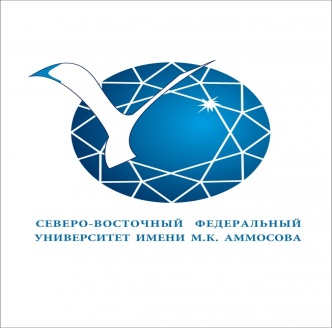 Министерство здравоохранения Республики Саха (Якутия)ФГАОУ ВПО «Северо-Восточный федеральный университет имени М.К. Аммосова», (Якутск)ГБОУ ВПО «Красноярский государственный медицинский университет имени профессора В.Ф. Войно-Ясенецкого» Минздрава России, (Красноярск)ЗАО «Национальный институт исследования и адаптации маркетинговых стратегий», (Москва)Стоматологическая ассоциация г. Якутска Республики Саха (Якутия) Представительства АО «Sanofi Russia»  (Новосибирск, Волгоград)Концерн «Комет», Германия (Москва)ООО «Инно Имплант РУ» (Москва)Международный учебный центр  «Dental Guru» (Москва)«АКТУАЛЬНЫЕ ПРОБЛЕМЫ И ПЕРСПЕКТИВЫ РАЗВИТИЯ СТОМАТОЛОГИИ В УСЛОВИЯХ СЕВЕРА»(межрегиональная научно-практическая конференция)2-3 июня  2016 годаМесто проведения: г. Якутск, ул. Кулаковского, 36,актовый зал Клиники СВФУ, II этажЯкутск  2016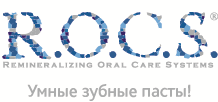 2 ИЮНЯ 2016 ГОДА9.00-10.00    –  регистрация  участников 10.00-17.30 – пленарное заседание10.00-10.20 – приветствия:- I зам. министра здравоохранения РС (Я) Припузов О.А.- проректор по ЕМН СВФУ Кривошапкин К.К. - директор  МИ, профессор  Петрова П.Г. - главный  стоматолог министерства здравоохранения РС (Я) Пупелене М.Ю.10.20-10.25 – Награждения номинантов стоматологической ассоциации г. Якутска Республики Саха (Якутия) «Признание», «Призвание» и  «Перспектива»  – Ушницкий И.Д.10.25-10.45 – «Аккредитация врачей стоматологов и непрерывное медицинское образование» – проф. Ушницкий Иннокентий Дмитриевич, ассистент    Никифорова Екатерина Юрьевна, ФГАОУ ВПО «Северо-Восточный федеральный университет имени М.К. Аммосова»,  (Якутск).10.45-11.05  – «Клинико-статистический анализ некоторых показателей ортопедического  и стоматологического статусов лиц пожилого и старческого возраста, страдающих психическими заболеваниями»  –  проф. Чижов Юрий Васильевич, Митрофанов Павел Викторович,  проф. Алямовский Василий Викторович,  Сумароков А.А.,  доцент Багинский Алексей Леонидович, Казанцева Т.В., ГБОУ ВПО «Красноярский государственный медицинский университет им. проф. В.Ф. Войно-Ясенецкого»  (Красноярск).11.05-11.20 – «Ситуационный анализ состояния стоматологической службы Республики Саха (Якутия)» – Пупелене Марина Юрьевна, главный  стоматолог министерства здравоохранения РС (Я), главный врач ГАУ РС (Я) «Стоматологическая поликлиника города Якутска» (Якутск).11.20-11.40 – «Методы направленной тканевой и костной регенерации в дентальной имплантации» – Дерябин Николай Михайлович,  директор по развитию и медицинским вопросам ООО «Инно Имплант РУ» (Москва).12.00-12.30 – «Местные анестетики: обзор фармакологической и медицинской информации» –  Маркелов Владислав Владимирович, региональный директор «Sanofi Russia» (Юг России и ПФО, Республика Крым), действительный член «International Federation of Dental Anesthesiology Societies»  (IFDAS), действительный член  «European Federation for the Advancement of Anesthesia in Dentistry» (EFAAD) (Волгоград).12.30-13.30 – Перерыв на обед13.30-13.50 – «Научное обоснование концепции совершенствования системы стоматологической помощи малочисленным народам Крайнего Севера Российской Федерации»  – доцент Багинский Алексей Леонидович, проф. Алямовский Василий Викторович, проф. Чижов Юрий Васильевич   ГБОУ ВПО «Красноярский государственный медицинский университет им. проф. В.Ф. Войно-Ясенецкого»  (Красноярск).13.50-14.10 – «Первый опыт микрохирургических операций в челюстно-лицевой области в Республике Саха (Якутия)» – врач челюстно-лицевой хирург Чалыев Иван Владимирович, доцент Ширко Олег Игоревич, проф. Ушницкий Иннокентий Дмитриевич, ГБУ РС (Я) «Республиканская больница №2 – Центр экстренной медицинской помощи», ФГАОУ ВПО «Северо-Восточный федеральный университет имени М.К. Аммосова»,  (Якутск).14.10-14.30 –  «Сканирующая электронная зондовая микроскопия сколов поверхностей образцов пяти видов акриловых пластмасс, применяющихся для изготовления съемных зубных протезов»  – проф. Чижов Юрий Васильевич,  Маскадынов Лев Евгеньевич, проф. Алямовский Василий Викторович, Маскадынов Евгений Николаевич, доцент Багинский Алексей Леонидович, Казанцева Т.В., ГБОУ ВПО «Красноярский государственный медицинский университет им. проф. В.Ф. Войно-Ясенецкого»  (Красноярск).14.30-15.15 – «Характеристика звуковых и вращающихся стоматологических инструментов» – Кабирова Юлия Анатольевна, представитель концерна «Комет Dental», Германия (Москва).15.15-15.35 «Морфофункциональная характеристика зубочелюстной системы у пациентов с гипертрофией носоглоточной миндалины до и после ортодонтического лечения»  – к.м.н., врач-ортодонт Пиксайкина Ксения Геннадьевна, стоматологическая поликлиника ФГАОУ ВПО «Северо-Восточный федеральный университет имени М.К. Аммосова»,  (Якутск).15.35-16.30 – «Особенности ведения пациентов групп риска на стоматологическом амбулаторно-поликлиническом приеме» – Качкин Михаил Владимирович, территориальный менеджер «Sanofi Russia» (Новосибирск). 16.30-16.45 – Финансовый отчет деятельности стоматологической ассоциации         г. Якутска Республики Саха (Якутия) – казначей Исаков Леонид Олегович.3 ИЮНЯ 2016 ГОДА14.00 – Торжественное открытие филиала ГАУ РС (Я) «Стоматологическая поликлиника города Якутска» по адресу: г. Якутск, ул. Пояркова 20/1.МАСТЕР-КЛАСС №1Место проведения: г.  Якутск, ул. Кулаковского 36, здание клиники СВФУ, 2 этаж, 214 кабинет9.30- регистрация участников10.00-18.001. 10.00–12.30 Семинар для хирургов и имплантологов – «МЕТОДЫ НАПРАВЛЕННОЙ ТКАНЕВОЙ И КОСТНОЙ РЕГЕНЕРАЦИИ В ДЕНТАЛЬНОЙ ИМПЛАНТАЦИИ И ЧЕЛЮСТНО-ЛИЦЕВОЙ ХИРУРГИИ С ПРИМЕНЕНИЕМ МАТЕРИАЛОВ И ОБОРУДОВАНИЯ  КОМПАНИЙ «COWELLMIDI» (USA-KOREA) И  «INNO» (USA-KOREA)» – Дерябин Николай Михайлович, директор по развитию и медицинским вопросам ООО «Инно Имплант РУ» (Москва).Перерыв на обед 12.30-13.30«ХАРАКТЕРИСТИКА ЗВУКОВЫХ И ВРАЩАЮЩИХСЯ СТОМАТОЛОГИЧЕСКИХ ИНСТРУМЕНТОВ» продукция фирмы "Komet Dental" (Германия)13.30 – 14.30 Семинар для хирургов и имплантологов терапевтов и ортопедов - 14.30 – 16.30 Семинар для терапевтов и эндодонтистов 16.30 – 18.00 Семинар для ортопедов и зубных техников– Кабирова Юлия Анатольевна, генеральный представитель «Комеt Dental» (Германия) по продажам и маркетингу в РоссииХИРУРГИЧЕСКАЯ ПРОДУКЦИЯ КОМЕТ. ВЧЕРА, СЕГОДНЯ, ЗАВТРА.Вращающиеся хирургические инструменты КометКера Лайн (керамические инструменты)Шаровидные фрезыФрезы ЛиндеманнаКомбинированные фрезы для костиФрезы ЗекрияТрепаныАлмазные костные дискиИмплантологические сверлаФрезы для кости с ZrNНаправляющая система для пилотных сверл         Новинки IDS 2015Блок рассчитан примерно на 50-60 минут.МаксиллоПреп КостьПрепарирование костных цилиндрических блоковЭкстракция костной стружкиМаксиллоПреп Фиксация Кости (остеосинтезирующие винты)МаксиллоПреп Расщепление и КонденсацияМаксиллоПреп Люксатор (удаление методом вытяжения)Угловая Модуляционная Система (горизонтальное увеличение костного гребня)Расширитель альвеолярного гребняТоннельная техника увеличения костного гребняАксессуары для хирургииБлок рассчитан примерно на 50-60 минут.«Соник Лайн»Звук vs УльтразвукСонохирургия Звуковые пилыНасадки для синус-лифтингаЗвук при удлинении коронки зубаНасадки для профилактической чистки имплантатовАлмазные насадки для препарирования окна при синус-лифтингеЗвуковые наконечникиК каким наконечникам подходят насадки Комет?Звуковой наконечник КометБлок рассчитан примерно на 50-60 минут.ТЕРАПЕВТИЧЕСКАЯ И ОРТОПЕДИЧЕСКАЯ СТОМАТОЛОГИЯТерапевтические вращающиеся инструментыБоры для экскавации дентина – 5 поколений инструментовКерамические боры для препарированияПолиБор – полимерный инструмент для препарирвования полостиФиссурные керамические борыS-алмазные инструменты для препарирования полостиБор для удаления композитаQ-финирыКомпоСистема для финишной обработки композитаНовинки Комет, представленные на IDS 2015 в КельнеОртопедические вращающиеся инструментыБоры с пином для препарирования под коронку S-алмазные инструменты Серия 2000 – грубые алмазные борыТвердосплавные боры для препарирования уступаПрепарирование ZrO2Экспертные наборы для керамических вкладокЭкспертные наборы для керамических коронокПрепарирование под винирыНаборы для препарирования под винирыБоры для разрезания коронокКерамический триммер для мягких тканейНовый набор для обработки ZrO2 Новинки Комет, представленные на IDS 2015 в КельнеБлок рассчитан примерно на 2 часа.СоникЛайн – звуковое препарированиеАктуальность использования звука в стоматологииЗвук vs УльтразвукФиссурная насадка (терапия)Эндодонтические насадки (терапия)Интерпроксимальная обработка зубов (терапия)Препарирование зуба под коронку (ортопедия)Препарирование зуба под винир (ортопедия)Насадки для проксимальных полостей (ортопедия)Насадка для позиционирования вкладок (ортопедия)Звуковой наконечник КометАксессуарыНовинки Комет, представленные на IDS 2015 в Кельне       Блок рассчитан примерно на1 час.ЗУБОТЕХНИЧЕСКАЯ ЛАБОРАТОРИЯФрезы Комет для зуботехнической лабораторииСтруктура и идентификацияОбзор видов насечки: особенности и применениеОбзор инструментов в аспекте оптимальной обработки различных материалов- гипс- акрил- композит- металлы (драгоценные, недрагоценные)- керамика (в том числе, диоксид циркония)Полиры Комет для зуботехнической лабораторииОсновы полированияПолиры для акрилаПолиры для керамики Универсальные полирыПолиры для металла Полиры для титана ЩеткиДержателиБлок рассчитан примерно на 1 час.Инновационная продукцияФрезерная техника: Блок для фрезерования титановых абатментовОбработка титана в лабораторной турбинеДиск ZR943 для сепарации керамикиДиск 924ХС для распаковки прессованной керамикиПолировальные круги из фибрыПодставка из плексигласа для инструментовСепарационные дискиК-Камни и абразивы DCBМягкая фреза SC1Керамические фрезыФиссурные борыДвухэтапная система полированияШлифовальный блок для полировАлмазный диск для гипсовых моделейНовинки Комет, представленные на IDS 2015 в КельнеБлок рассчитан примерно на 1 ч – 1ч 15 м.МАСТЕР-КЛАСС №2Место проведения: г. Якутск, ул. Кулаковского 36, здание клиники СВФУ, 2 этаж, актовый зал9.30- регистрация участников10.00-18.00Теоретическая часть. «ПРОФИЛАКТИКА НЕОТЛОЖНЫХ СОСТОЯНИЙ И СОВРЕМЕННЫЕ ПОДХОДЫ К ЛЕЧЕНИЮ НЕОТЛОЖНЫХ СОСТОЯНИЙ В СТОМАТОЛОГИИ» – Маркелов Владислав Владимирович, региональный директор «Sanofi Russia» (Юг России и ПФО, Республика Крым), действительный член «International Federation of Dental Anesthesiology Societies»  (IFDAS), действительный член  «European Federation for the Advancement of Anesthesia in Dentistry» (EFAAD) (Волгоград).Нормативно-правовая база оказания неотложной помощи в РФ.Современные подходы к лечению неотложных состояний:- обморок;- коллапс;- судорожный синдром;- гипертонический криз;- приступ стенокардии;- инфаркт миокарда;- приступ бронхиальной астмы;- инородное тело дыхательных путей;- неотложные состояния при сахарном диабете;- анафилактический шок;- токсическое действие местных анестетиков;- современные аспекты проведения сердечно-легочной реанимации;Фармакологические средства для неотложной помощи в условиях амбулаторного приема. Обоснование использования лекарственных средств при нарушениях дыхательной, сердечной деятельности и кровообращения.Способы введения лекарственных препаратов при неотложных состояниях.Практическая частьОтработка практических навыков оказания первой медицинской помощи и проведение сердечно-легочной реанимации, соответствующие современным стандартам Европейского и Национального совета по сердечно-легочной реанимации.В практической и теоретической части будут задействованы:● Манекен для отработки алгоритма действий при диагностике остановкидыхательной и сердечной деятельности, а также навыков проведения сердечно-легочной реанимации.● Автоматический наружный дефибриллятор (тренажер).● Рука-симулятор для отработки навыков выполнения венепункции.● Накладка для отработки навыков выполнения венепункции.- Маркелов Владислав Владимирович, региональный директор «Sanofi Russia» (Юг России и ПФО, Республика Крым), действительный член «International Federation of Dental Anesthesiology Societies»  (IFDAS), действительный член  «European Federation for the Advancement of Anesthesia in Dentistry» (EFAAD) (Волгоград).- Качкин Михаил Владимирович, территориальный менеджер «Sanofi Russia» (Новосибирск).МАСТЕР-КЛАСС №3Место проведения: г. Якутск, ул. Белинского 58, здание УЛК СВФУ, 1 этаж, зал заседаний Ученого Совета 9.30- регистрация участников10.00-18.00 Теоретическая часть  «ПРЯМАЯ РЕСТАВРАЦИЯ ПЕРЕДНИХ ЗУБОВ. ЭСТЕТИКА, МОРФОЛОГИЯ И ФУНКЦИЯ – КЛЮЧИ К УСПЕХУ» – Копылов Дмитрий Юрьевич, учебный центр «Dental Guru», «Биосан» (Москва).
                      Теоретические аспекты реставрации зубов:
- оптические эффекты, дисперсия света, гало-эффект, оптические иллюзии;
- причины болевых ощущений до и после проведенного лечения; 
- возможности современных методов реставрации твердых тканей зубов. Принцип минимальной инвазии при лечении кариозных дефектов. Микроинвазивное лечение кариеса;
- показания к проведению реставрации;
- планирование эстетического лечения. Эстетические параметры и пропорции. DSD - концепция (цифровой дизайн улыбки). Прямой и непрямой Mock-Up, восковое моделирование (Wax-Up). Взаимодействие врача и техника. Способы передачи информации;
- композитные виниры. 
                            Адгезивная подготовка. Адгезивы:
- адгезия как основа долголетия и предсказуемости реставрации.
- механизмы адгезии композитов к эмали и дентину. Принципы предварительного протравливания и самопротравливания.
- виды адгезивов. Принципы и особенности работы с адгезивом в зависимости от его типа.
- характеристика современных адгезивных систем.
                                  Композиты. Реставрационные материалы:
- классификация современных реставрационных материалов; 
- принципы работы современными реставрационными материалами. Особенности при работе с нанокомпозитами;
- техника внесения композиционного материала для максимального уменьшения полимеризационной усадки. Полимеризационный стресс. Различие между усадкой и стрессом;
- принципы полимеризации композита.
                               Цветопередача в прямой реставрации:
- цветовые концепции в эстетической стоматологии. Построение цвета в зависимости от структуры зуба. Принципы послойного нанесения материала. Подбор материалов;
- взаимное влияние света и цвета;
- основы воссоздания прозрачности, микроструктуры поверхности и цвета реставрируемого зуба;
- отбеливание и осветление зубов. Реставрационное осветление. Тактика ведения пациента.
                                                   Этапы реставрации:
- планирование дизайна полости при препарировании. Предварительное моделирование;
- «DSD» – концепция: цифровое планирование улыбки;
- фотография как основа планирования эстетического лечения.
- «Wax-Up», «Mock-Up». Техники мокапа: прямой, непрямой;
- техника использования, изготовление силиконового шаблона (силиконового ключа);
- применение раббердама в практике врача-стоматолога;
- инструменты и аксессуары (изолирующие системы, матрицы и пр.), используемые в реставрации зубов;
- финишная обработка и полирование реставраций. Создание анатомии, микротекстуры поверхности реставрации;
- профилактика осложнений и неудач в прямой реставрации.
                           2. Практическое занятие (мастер-класс)
                                                Краткий обзор:
• простая и эффективная реставрация фронтальных зубов;
• полимеризационный стресс и глубина полимеризации;
• правильное планирование дизайна полости и современные подходы к препарированию;
• DSD – цифровое планирование улыбки. Основы фотографии в стоматологии;
• изготовление «Wax-up», «Mock-up». Техники;
• восстановление контактных пунктов. Детали адгезивной подготовки: как избежать нарушения краевого прилегания, белых линий и послеоперационной чувствительности?
• финишная обработка и полировка реставраций.
Изготовление силиконового ключа;Этапы реставрации полости 4 класса с применением материала «Capo Natural». По желанию изготовление композитного винира из материала «Capo»; Восстановление контактного пункта.Финишная обработка реставрации. Полирование зубов.
Используемые материалы: «Capo Natural», фантомы зубов, инструменты для раббердама, полировки, боры и т.д.
                                             Стоимость  мастер класса  №3:теоретическая часть + мастер-класс - 8000 рублейтеоретическая часть – 3000 рублей.     Мастер-класс будет проводиться в индивидуальных группах, количество мест ограничено!      Для членов ОО «Ассоциация стоматологов г. Якутска РС (Я)» (при отсутствии задолженности по оплате членского взноса) скидка - 500 рублей.      Записаться можно по тел. 36-55-67, 708-152 или отправив заявку на электронную почту: adantis2011@mail.ru.     По окончании мастер-классов выдаются сертификаты установленного образца. Организационный комитет          Охлопков М.Е. – министр здравоохранения РС (Я);       Михайлова Е.И. – ректор ФГАОУ ВПО «Северо-Восточный федеральный университет имени М.К. Аммосова»,  академик РАО;           Петрова П.Г. – директор медицинского института ФГАОУ ВПО «Северо-Восточный федеральный университет имени М.К. Аммосова», академик АН РС (Я);      Садовский В.В. – президент  Стоматологической   ассоциации  России,  (Москва);      Ушницкий И.Д. – президент стоматологической ассоциации города Якутска Республики Саха (Якутия), заведующий кафедрой терапевтической, хирургической, ортопедической стоматологии и стоматологии детского возраста медицинского института ФГАОУ ВПО «Северо-Восточный федеральный университет имени М.К. Аммосова», главный детский стоматолог Министерства здравоохранения Республики Саха (Якутия), член Совета СтАР, (Якутск);     Алямовский В.В. – руководитель Института стоматологии – НОЦ инновационной  стоматологии, заведующий  кафедрой-клиникой  стоматологии ИПО КрасГМУ; главный стоматолог Министерства здравоохранения Красноярского  края,  директор  образовательных  программ   СтАР, (Красноярск);    Чижов Ю.В. – профессор кафедры-клиники  стоматологии ИПО КрасГМУ, (Красноярск);     Пупелене М.Ю. – главный внештатный  стоматолог министерства здравоохранения Республики Саха (Якутия), главный врач ГАУ РС (Я) «Стоматологическая поликлиника г. Якутска», (Якутск);    Буторина И.В. – главный врач стоматологической поликлиники медицинского института ФГАОУ ВПО «Северо-Восточный федеральный университет имени М.К. Аммосова»;    Дерябин Н.М. – директор по развитию и медицинским вопросам ООО «Инно Имплант РУ» (Москва);    Качкин М.В. – территориальный менеджер «Sanofi Russia» (Новосибирск).   Маркелов В.В. – территориальный менеджер «Sanofi Russia»  (Волгоград).    Ширко Т.В. – главный врач ГБУ РС (Я) «Детская стоматологическая поликлиника» г. Якутска;   Семенов А.Д. – стажер исследователь кафедры терапевтической, хирургической, ортопедической стоматологии и стоматологии детского возраста медицинского института ФГАОУ ВПО «Северо-Восточный федеральный университет имени М.К. Аммосова»,  главный врач стоматологической клиники ООО «Адантис».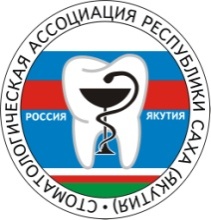 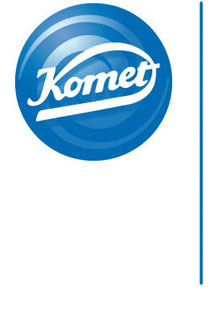 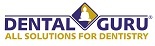 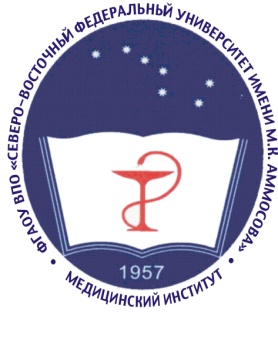 